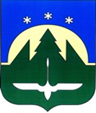 Городской округ Ханты-МансийскХанты-Мансийского автономного округа – ЮгрыДУМА ГОРОДА ХАНТЫ-МАНСИЙСКАРЕШЕНИЕ№ 81-VII РД		                                                         Принято									   29 апреля 2022 годаО заместителе председателя Счетной палаты города Ханты-Мансийска Рассмотрев предложение председателя Счетной палаты города
Ханты-Мансийска о назначении на должность заместителя председателя Счетной палаты города Ханты-Мансийска, на основании статьи 6 Положения                  о Счетной палате города Ханты-Мансийска, утвержденного Решением Думы города Ханты-Мансийска от 25.02.2022 № 58-VII РД «О Счетной палате города
Ханты-Мансийска», руководствуясь частью 1 статьи 69 Устава города
Ханты-Мансийска,Дума города Ханты-Мансийска РЕШИЛА:	1. Назначить на муниципальную должность заместителя председателя Счетной палаты города Ханты-Мансийска Маркова Владимира Прокопьевича             с 6 июня 2022 года.2. Настоящее Решение подлежит опубликованию в средствах массовой информации.Председатель Думыгорода Ханты-Мансийска						         К.Л. ПенчуковПодписано29 апреля 2022 года